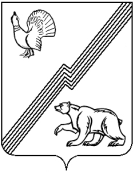 ГЛАВА ГОРОДА ЮГОРСКАХанты-Мансийского автономного округа – Югры ПОСТАНОВЛЕНИЕот 06 июня 2016 года                                                                                                                    № 1258О внесении изменения в постановление главы города Югорска от 19.10.2011 № 18 «О межведомственном Совете при главе города Югорска по противодействию коррупции»В соответствии с решением Думы города Югорска от 05.05.2016 № 42 «О структуре администрации города Югорска»: 1. Внести в постановление главы города Югорска от 19.10.2011 № 18                                  «О межведомственном Совете при главе города Югорска по противодействию коррупции»             (с изменениями от 04.03.2014 № 16, от 01.12.2014 № 69, от 26.03.2015 № 14, от 27.08.2015                № 58) изменение, изложив приложение 1 в новой редакции (приложение).2. Опубликовать постановление в официальном печатном издании города Югорска и разместить на портале органов местного самоуправления.3. Настоящее постановление вступает в силу после его официального опубликования.4. Контроль за выполнением постановления возложить на советника главы города Югорска Н.А. Морозову.Исполняющий обязанности главы города Югорска                                                                                                       С.Д. ГолинПриложениек постановлениюглавы города Югорскаот 06 июня 2016 года № 1258Приложение 1 к постановлениюглавы города Югорскаот 19.10.2011 № 18Состав межведомственного Совета при главе города Югорска по противодействию коррупцииГлава города Югорска - председатель межведомственного СоветаПервый заместитель главы города – заместитель председателя межведомственного Совета Начальник управления по вопросам общественной безопасности администрации города Югорска - секретарь межведомственного Совета Члены межведомственного СоветаСоветник главы города Югорска Начальник 7 отделения (с дислокацией в городе Югорске) службы по Ханты-Мансийскому автономному округу – Югре регионального Управления Федеральной службы безопасности Российской Федерации по Тюменской области (по согласованию) Руководитель Югорского Межрайонного следственного отдела Следственного управления Следственного комитета Российской Федерации по Ханты-Мансийскому автономному округу - Югре (по согласованию)Начальник отдела министерства внутренних дел России по городу Югорску (по согласованию)Председатель Югорского районного суда (по согласованию)Заместитель главы города Югорска, в ведении которого находятся вопросы противодействия коррупции на муниципальной службеНачальник юридического управления администрации города Югорска Заместитель генерального директора по управлению персоналом общества с ограниченной ответственностью «Газпром трансгаз Югорск» (по согласованию)Представитель общественной палаты Ханты-Мансийского автономного округа - Югры от города Югорска, избранный на собрании представителей структурных подразделений общероссийских общественных объединений, межрегиональных, региональных и местных общественных объединений (по согласованию)Начальник управления информационной политики администрации города ЮгорскаСекретарь Политсовета Югорского местного отделения Партии «Единая Россия» (по согласованию)Председатель объединенной профсоюзной организации общества с ограниченной ответственностью «Газпром трансгаз Югорск» (по согласованию)Генеральный директор общества с ограниченной ответственностью «Селена», член Координационного совета по развитию малого и среднего предпринимательства города Югорска, депутат Думы города Югорска (по согласованию)Директор-главный редактор муниципального унитарного предприятия города Югорска «Югорский информационно-издательский центр» (по согласованию)Член Общественного совета при главе города Югорска по проблемам жилищно-коммунального хозяйства (по согласованию)Член Общественного совета по здравоохранению при администрации города Югорска (по согласованию)